Strategiczny program badań naukowych i prac rozwojowych „Profilaktyka i leczenie chorób cywilizacyjnych” – STRATEGMED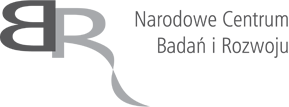 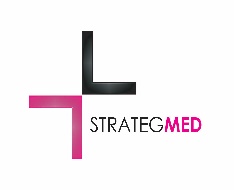 Kardio-Med Silesia Sp. z o. o.ul. M. C. Skłodowskiej 10c41-800 ZabrzeNr rej. 29/Z/16						Zabrze, dn. 23.11.2016r.SPECYFIKACJA ISTOTNYCH WARUNKÓW ZAMÓWIENIAPostępowanie o udzielenia zamówienia na„Dostawę aparatury do realizacji projektu naukowo-badawczego wraz z montażem oraz przeszkoleniem personelu”w ramach Strategiczny program badań naukowych i prac rozwojowych „Profilaktyka i leczenie chorób cywilizacyjnych – STRATEGMED”Projekt pt.: „Mezenchymalne komórki zrębu oraz wzbogacony nimi skafold jako alternatywna forma terapii chorych z niewydolnością serca” o Akronimie PHOENIX jest finansowany przez Narodowe Centrum Badań i Rozwoju w ramach II konkursu STRATEGMEDSpis treści :Rozdział 1     ZamawiającyRozdział 2     Opis przedmiotu ZamówieniaRozdział 3     Opis sposobu przygotowania ofertyRozdział 4     Opis sposobu obliczania ceny ofertyRozdział 5     Wymagania ZamawiającegoRozdział 6     Dokumenty wymagane od WykonawcówRozdział 7     Kryteria ocenyRozdział 8     Termin realizacji zamówieniaRozdział 9     Składanie ofertRozdział 10   Sposób porozumiewania sięRozdział 11   Termin związania ofertąRozdział 12  Otwarcie, ocena ofert, wybór oferty najkorzystniejszej, unieważnienie postępowaniaRozdział 13   Osoby upoważnione do kontaktów z WykonawcamiRozdział 14   Zagadnienia dotyczące umowy Załączniki (1 – 5)załącznik nr 1   formularz ofertyzałącznik nr 2   oświadczenie Wykonawcyzałącznik nr 3   istotne postanowienia umowy załącznik nr 4   (4.1 – 4.4) formularz cenowy/opis przedmiotu zamówienia/parametry  techniczne/wymaganiazałącznik nr 5   wykaz dostawZAMAWIAJĄCYKardio-Med Silesia Sp. z o. o.ul. M. C. Skłodowskiej 10c, 41-800 ZabrzeTel. 032/ 3733837Strona internetowa : www.kmptm.plAdres e-mail do kontaktów z Zamawiającym: biuro@kmptm.plOPIS  PRZEDMIOTU  ZAMÓWIENIAPrzedmiotem niniejszego postępowania jest dostawa aparatury do realizacji projektu naukowo-badawczego wraz z montażem oraz przeszkoleniem personelu zgodnie z załącznikami nr 4.1 – 4.4,  a w szczególności:Zadanie nr 1:Okulary operacyjneZadanie nr 2: WirówkaZadanie nr 3: Chłodziarko-zamrażarkaZadanie nr 4: ChłodziarkaMiejsce realizacji przedmiotu zamówienia: budynek Kardio-Med Silesia Spółka  z o. o.  w Zabrzu ul. M. C. Skłodowskiej 10c.KODY CPV: 18142000-6 Okulary ochronne38000000-5 Sprzęt laboratoryjny, optyczny i precyzyjny (z wyjątkiem szklanego)39711110-3 Chłodziarkozamrażarki39711130-9 ChłodziarkiWykluczamy możliwość składania ofert wariantowych. Zamawiający dopuszcza składanie ofert częściowych tj. na poszczególne Zadania.Wykonawcy mogą składać ofertę wspólnie.Zamawiający dopuszcza realizację zadania przez podwykonawców w zakresie transportu oraz montażu przedmiotu zamówienia.Wykonawca wskaże w ofercie zakres prac wykonywanych przez podwykonawców.Wykonawca ponosi pełną odpowiedzialność za działania podwykonawców.Zamówienie jest współfinansowane ze środków Strategiczny program badań naukowych i prac rozwojowych „Profilaktyka i leczenie chorób cywilizacyjnych” – STRATEGMED. Projekt pt.: „Mezenchymalne komórki zrębu oraz wzbogacony nimi skafold jako alternatywna forma terapii chorych z niewydolnością serca” o Akronimie PHOENIX jest finansowany przez Narodowe Centrum Badań i Rozwoju w ramach II konkursu STRATEGMEDZamawiający może unieważnić postępowanie, jeżeli środki pochodzące z ww. Programu które Zamawiający zamierzał przeznaczyć na sfinansowanie całości lub części zamówienia, nie zostały mu przyznane.III.     OPIS  SPOSOBU  PRZYGOTOWANIA  OFERTYAby oferta mogła brać udział w ocenie powinna spełniać wymogi niniejszej specyfikacji.Oferta składana przez Wykonawcę winna być sporządzona w języku polskim.Ofertę stanowią  załączniki: nr 1, nr 2, nr 4.1 – 4.4, nr 5 oraz inne wymagane SIWZ dokumenty i oświadczenia woli  podpisane przez Wykonawcę.Wykonawca winien spełniać wszystkie warunki wymagane w punkcie V.Oferta winna być podpisana przez osobę upełnomocnioną do reprezentowania Wykonawcy, co musi wynikać z załączonych do oferty dokumentów.Wszystkie kartki Oferty winny być połączone w sposób trwały uniemożliwiający ich wysunięcie się, ponumerowane a każda kartka podpisana /zgodnie z pkt 5/.Wszelkie poprawki lub zmiany w ofercie winny być podpisane własnoręcznie przez osobę podpisującą ofertę /zgodnie z pkt 5/.Zamawiający poprawia oczywiste omyłki rachunkowe, z uwzględnieniem konsekwencji rachunkowych dokonanych poprawek. Przez oczywiste omyłki rachunkowe Zamawiający rozumie wadliwy wynik działania arytmetycznego przy założeniu, że właściwie podana jest liczba jednostek miar i cena jednostkowa netto.Jeżeli cenę oferty podano rozbieżnie słownie i liczbą lub podano różne ceny w różnych częściach oferty, przyjmuje się, że prawidłowo podano ten zapis, który odpowiada dokonanemu obliczeniu ceny.Zamawiający poprawia w ofercie oczywiste omyłki pisarskie.Zamawiający poprawia w ofercie inne omyłki polegające na niezgodności oferty ze specyfikacją istotnych warunków zamówienia, niepowodujące istotnych zmian w treści oferty - niezwłocznie zawiadamiając o tym wykonawcę, którego oferta została poprawiona.Każdy Wykonawca może złożyć tylko jedną ofertę na dane Zadanie. Ofertę należy umieścić w kopercie zamkniętej w sposób gwarantujący zachowanie w poufności jej treści.Kopertę należy zaadresować na:Kardio-Med Silesia Sp. z o. o. ul. M. C. Skłodowskiej 10c 41-800 Zabrzeoraz oznaczona napisem:„Oferta do postępowania o udzielenia zamówienia na„Dostawę aparatury do realizacji projektu naukowo-badawczego wraz z montażem oraz przeszkoleniem personelu (29/Z/16)”w ramach Strategiczny program badań naukowych i prac rozwojowych „Profilaktyka i leczenie chorób cywilizacyjnych – STRATEGMED”Projekt pt.: „Mezenchymalne komórki zrębu oraz wzbogacony nimi skafold jako alternatywna forma terapii chorych z niewydolnością serca” o Akronimie PHOENIX jest finansowany przez Narodowe Centrum Badań i Rozwoju w ramach II konkursu STRATEGMEDKoperta musi być również opisana nazwą i adresem Wykonawcy.Zamawiający odrzuca ofertę, jeżeli:jej treść nie odpowiada treści specyfikacji istotnych warunków zamówienia (z zastrzeżeniem Rozdziału III pkt 8-10); wykonawca w terminie 3 dni od dnia doręczenia zawiadomienia nie zgodził się na poprawienie omyłki, o której mowa w pkt. 11.zawiera błędy w obliczeniu ceny z zastrzeżeniem pkt.8; Wykonawca nie złożył wyjaśnień lub/oraz nie uzupełnił braków oferty we wskazanym terminie; Ofertę złożył Wykonawca w stosunku do którego otwarto likwidację albo dokonano wykreślenia Wykonawcy z właściwego rejestru.Oferta złożona po terminie zostanie zwrócona wykonawcy bez otwierania. Wykonawca może zastrzec w ofercie informacje stanowiące TAJEMNICĘ PRZEDSIĘBIORSTWA (wg art. 11 ust. 4 ustawy o zwalczaniu nieuczciwej konkurencji). W tym celu winien:nazwy dokumentów w ofercie stanowiące informacje zastrzeżoną powinny być w wykazie załączników wyróżnione graficznie ,dokumenty stanowiące informacje zastrzeżone winny być spięte i włożone w oddzielną nieprzeźroczystą okładkę, wewnątrz okładki winien być spis zawartości podpisany przez wykonawcęzamawiający nie ponosi odpowiedzialności za następstwa spowodowane brakiem właściwego zabezpieczenia w/w informacji.  IV . OPIS SPOSOBU OBLICZANIA CENY OFERTY.Wykonawca w przedstawionej ofercie winien zaoferować cenę kompletną, jednoznaczną i ostateczną obejmującą wszystkie przewidywane koszty realizacji Przedmiotu zamówienia.Cena oferty powinna być wyrażona w złotych polskich z dokładnością do dwóch miejsc po przecinku.Stawki i ceny wymienione przez Wykonawcę w Ofercie nie będą podlegać korektom w trakcie wykonywania kontraktu, z wyjątkiem przypadków wymienionych w istotnych postanowieniach umowy.Przy wyliczeniu ceny przyjmuje się zasadę, że wartość brutto tworzy cena netto powiększona o podatek VAT. V.    WYMAGANIA ZAMAWIAJĄCEGOO udzielenie zamówienia mogą ubiegać się Wykonawcy, którzy złożyli oświadczenie zgodnie z wzorem z załącznika nr 2 tj. potwierdzające, że : Posiadają niezbędną wiedzę i doświadczenie konieczne dla realizacji zamówienia.Dysponują odpowiednim potencjałem technicznym oraz osobami zdolnymi do wykonania zamówienia. Znajdują się w sytuacji ekonomicznej i finansowej umożliwiającej im realizację zamówienia.Zadanie nr 1: dysponują doświadczeniem zawodowym rozumianym jako zrealizowanie w ciągu 3 ostatnich lat przed upływem terminu składania ofert co najmniej 2 dostaw urządzeń laboratoryjnych lub okularów operacyjnych lub narzędzi chirurgicznych o wartości minimum 18.000,00 zł każda;Zadanie nr 2: dysponują doświadczeniem zawodowym rozumianym jako zrealizowanie w ciągu 3 ostatnich lat przed upływem terminu składania ofert co najmniej 2 dostaw urządzeń laboratoryjnych o wartości minimum 35.000,00 zł każda;Zadanie nr 3: dysponują doświadczeniem zawodowym rozumianym jako zrealizowanie w ciągu 3 ostatnich lat przed upływem terminu składania ofert co najmniej 2 dostaw urządzeń laboratoryjnych lub chłodziarko-zamrażarek lub chłodziarek o wartości minimum 11.000,00 zł każda ;Zadanie nr 4: dysponują doświadczeniem zawodowym rozumianym jako zrealizowanie w ciągu 3 ostatnich lat przed upływem terminu składania ofert co najmniej 2 dostaw urządzeń laboratoryjnych lub chłodziarek lub chłodziarko-zamrażarek o wartości minimum 3.000,00 zł każda;Oferta złożona przez Wykonawcę, nie podlega odrzuceniu na podstawie zapisów Rozdziału III pkt. 16.5). Ocena spełniania warunków udziału w postępowaniu będzie polegała na ocenie czy załączony dokument potwierdza spełnianie warunku udziału w postępowaniu o udzielenie zamówienia czy nie spełnia. W przypadku Wykonawców składających ofertę wspólnie warunki określone w pkt. 1. 1)-7) Wykonawcy muszą spełnić wspólnie. VI.   DOKUMENTY WYMAGANE OD WYKONAWCÓWZamawiający wymaga złożenia następujących dokumentów:Wypełniony, podpisany przez osobę/y uprawnioną/e do reprezentowania wykonawcy Formularz oferty stanowiący załącznik nr 1, Aktualny odpis z właściwego rejestru lub z centralnej ewidencji i informacji o działalności gospodarczej, wystawiony nie wcześniej niż 6 miesięcy przed upływem terminu składania ofert;Oświadczenie/a wykonawcy (załącznik nr 2); Wykaz dostaw w zakresie niezbędnym do wykazania spełniania warunku wiedzy i doświadczenia, wykonanych w okresie ostatnich trzech lat przed upływem terminu składania ofert w postępowaniu, z podaniem ich rodzaju i wartości, daty i miejsca wykonania oraz załączeniem dokumentu potwierdzającego, że dostawy zostały wykonane należycie (załącznik nr 5);Wypełniony, podpisany przez osobę uprawnioną do reprezentowania Wykonawcy Formularz cenowy stanowiący odpowiednio Załącznik nr 4.1 – 4.4;Oryginalne materiały producenta tj. broszury techniczne, instrukcje potwierdzające parametry techniczne oferowanego sprzętu Wykonawcy mogą wspólnie ubiegać się o udzielenie zamówienia, solidarnie odpowiadając za realizację zamówienia. Wówczas Wykonawcy ustanawiają pełnomocnika do reprezentowania ich w postępowaniu o udzielenie zamówienia albo reprezentowania w postępowaniu i zawarcia umowy w sprawie zamówienia publicznego i załączają stosowne pełnomocnictwo do oferty.Zamawiający zwraca się do Wykonawcy o wyjaśnienie niejasności złożonej oferty lub/oraz uzupełnienie braków oferty w określonym przez siebie terminie. Wyjaśnienia i uzupełnienia oferty nie mogą prowadzić do zmiany ceny oferty, z zastrzeżeniem Rozdziału III pkt 8-9.  Uzupełnione dokumenty muszą potwierdzać warunki postawione w siwz na dzień składania ofert.W przypadku gdy Wykonawca dołączy jako załącznik do oferty kopię dokumentu, kopia ta winna być poświadczona za zgodność z oryginałem przez osobę uprawnioną do reprezentowania Wykonawcy. Poświadczenie przez Wykonawcę powinno być opatrzone imienną pieczątką i podpisem osoby upoważnionej, datą i napisem „za zgodność z oryginałem”. W przypadku nieczytelnej kserokopii, zamawiający wezwie Wykonawcę do okazania oryginału dokumentu dla porównania go z przedstawioną nieczytelną kopią.W przypadku Wykonawców składających ofertę wspólnie każdy z Wykonawców musi złożyć oddzielnie dokumenty określone w pkt. 1.2)-1.3).VII. KRYTERIA OCENY OFERTPrzy wyborze i ocenie złożonych Ofert Zamawiający kierować się będzie następującymi kryteriami:Zadanie nr 1: najniższa cenaZadanie nr 2: najniższa cenaZadanie nr 3: najniższa cenaZadanie nr 4: najniższa cenaKryterium ceny będzie rozpatrywane na podstawie ceny podanej przez oferenta w Formularzu ofertyVIII . TERMIN  REALIZACJI  ZAMÓWIENIATermin realizacji zamówienia:  21 dni od daty zawarcia umowy. IX.    MIEJSCE I TERMIN SKŁADANIA OFERTOferty należy składać w siedzibie Kardio-Med Silesia Sp. z o. o., ul. M. C. Skłodowskiej 10c, 41-800 Zabrze. Termin składania ofert upływa dnia  30.11.2016 r. o godz. 13.00Oferty złożone po tym terminie zostaną niezwłocznie zwrócone Wykonawcom.Jeżeli oferta wpłynie do Zamawiającego pocztą lub inną drogą (np. pocztą kurierską), o terminie złożenia Oferty decyduje termin dostarczenia Oferty do Zamawiającego, a nie termin np. wysłania Oferty listem poleconym lub złożenia zlecenia dostarczenia oferty pocztą kurierską.Wykonawca ponosi wszelkie koszty związane z przygotowaniem i złożeniem oferty.Wykonawca może dokonać modyfikacji lub wycofać złożoną Ofertę, jeśli pisemne powiadomienie o tej modyfikacji lub wycofaniu  zostanie złożone Zamawiającemu przed upływem terminu składania Ofert Powiadomienie o modyfikacji lub wycofaniu Oferty przez Wykonawcę winno być sporządzone na piśmie i oznaczone odpowiednio: „Modyfikacja” lub „Wycofanie”.Żadna Oferta nie może być modyfikowana lub wycofana po upływie terminu składania Ofert.X. SPOSÓB POROZUMIEWANIA SIĘWykonawca może zwracać się  pisemnie lub elektronicznie (biuro@kmptm.pl) z zapytaniem o wyjaśnienie treści SIWZ.Zamawiający udzieli wyjaśnień niezwłocznie.  Jeżeli udzielone wyjaśnienia doprowadzą do zmiany specyfikacji, to zamawiający przedłuża termin składania ofert o czas niezbędny na  wprowadzenie zmian w dokumentacji postępowania.Zamawiający może również samodzielnie dokonać zmiany specyfikacji z jednoczesnym przedłużeniem terminu składania ofert o czas niezbędny na  wprowadzenie zmian w dokumentacji.Zamawiający przewiduje porozumiewanie się z wykonawcami w formie: faksem, mailem, pisemnie.XI. TERMIN ZWIĄZANIA OFERTĄSkładający ofertę pozostaje nią związany przez okres 90  dni.Bieg terminu związania ofertą rozpoczyna się wraz z upływem terminu składania ofert.Zamawiający może zwrócić się do Wykonawcy z wnioskiem o przedłużenie okresu związania oferty o czas nie dłuższy niż 60 dni.Wykonawca może samodzielnie przedłużyć okres związania oferty.XII. OTWARCIE, OCENA  OFERT, WYBÓR OFERTY NAJKORZYTNIEJSZEJ, UNIEWAŻNIENIE POSTĘPOWANIAOtwarcie ofert nastąpi dnia 30.11.2016 r. o godz. 14.00 w siedzibie Zamawiającego, w Zabrzu przy ul. M. C. Skłodowskiej 10c.Otwarcie ofert jest jawne.Podczas otwarcia ofert podawana jest do wiadomości kwota, którą Zamawiający zamierza przeznaczyć na realizację zamówienia oraz nazwy i adresy Wykonawców wraz z cenami ofert. W przypadku, gdy Wykonawca nie był obecny przy otwarciu ofert Zamawiający prześle, na pisemny wniosek, informację zawierającą nazwy i adresy wykonawców, których oferty zostały otwarte oraz ceny tych ofert.Ocena, porównanie i wybór najkorzystniejszej Oferty ostatecznej będzie przeprowadzone przez Komisję powołaną przez Zamawiającego (w postępowaniach w których jest powołana).Wybór oferty najkorzystniejszej/unieważnienie postępowania podlega zatwierdzeniu przez Zarząd.Jeżeli cena najkorzystniejszej oferty jest wyższa niż kwota, którą Zamawiający może przeznaczyć na realizację zamówienia Zamawiający może unieważnić postępowanie.Jeżeli w postępowaniu nie została złożona żadna oferta lub wszystkie złożone oferty podlegają odrzuceniu Zamawiający unieważnia postępowanie.Informację: o wyborze najkorzystniejszej oferty/unieważnieniu postępowania, wykonawcach których oferty zostały odrzucone zamawiający wyśle niezwłocznie po wyborze najkorzystniejszej oferty do uczestników postępowania.Ogłoszenie o wyniku zostanie również umieszczone w miejscu publicznie dostępnym w siedzibie Zamawiającego i na jego stronie internetowej.XIII. OSOBY UPOWAŻNIONE DO KONTAKTÓW Z WYKONAWCAMIOsobą upoważnioną do kontaktu z Wykonawcami jest : Małgorzata Pietrzak: m.pietrzak@kmptm.pl; biuro@kmptm.plXIV.  ZAGADNIENIA DOTYCZĄCE UMOWYIstotne postanowienia  jakie zawiera umowa i przewidywane możliwości oraz warunki dokonania w niej zmian zawiera załącznik nr 3.Wykonawca jest zobowiązany stawić się w siedzibie Zamawiającego w terminie 3 dni roboczych (pn-pt w godzinach od 8.00 do 16.00) od dnia zawiadomienia o wyborze oferty najkorzystniejszej celem podpisania umowy.W przypadku, gdy wybrany Wykonawca  nie stawi się zgodnie z pkt 2 Zamawiający ma prawo zawrzeć umowę z Wykonawcą, którego oferta znajduje się na następnym miejscu wg kryteriów oceny ofert.Jeżeli oferta Wykonawców, składających ofertę wspólnie, zostanie uznana za najkorzystniejszą, przed zawarciem umowy w sprawie zamówienia publicznego przedłożą oni na żądanie Zamawiającego umowę regulującą współpracę tych Wykonawców, zawierającą w swojej treści co najmniej następujące postanowienia:zawiązania porozumienia co najmniej na czas nie krótszy niż czas trwania umowy w sprawie zamówienia publicznego,wskazanie Pełnomocnika, jako podmiot dokonujący rozliczeń,zapis o wspólnej i solidarnej odpowiedzialności w zakresie realizowanego zamówienia,zakaz zmiany Partnerów (Wykonawców) wspólnie realizujących dane zamówienie publiczne w trakcie obowiązywania umowy w sprawie zamówienia publicznego.W sprawach nie unormowanych niniejszą dokumentacją ma zastosowanie:kodeks cywilnyRegulamin udzielania zamówień Zamawiającego dostępny na stronie http://www.kmptm.plZatwierdzamAdam KonkaPrezes ZarząduKardio-Med Silesia Sp. z o. o.Załącznik nr 1(pieczęć Wykonawcy)                                                     data ..................................FORMULARZ OFERTYW odpowiedzi na ogłoszenie o Postępowaniu o udzielenia zamówienia na „Dostawę aparatury do realizacji projektu naukowo-badawczego wraz z montażem oraz przeszkoleniem personelu” (29/Z/16) w ramach Strategiczny program badań naukowych i prac rozwojowych „Profilaktyka i leczenie chorób cywilizacyjnych – STRATEGMED” Projekt pt.: „Mezenchymalne komórki zrębu oraz wzbogacony nimi skafold jako alternatywna forma terapii chorych z niewydolnością serca” o Akronimie PHOENIX jest finansowany przez Narodowe Centrum Badań i Rozwoju w ramach II konkursu STRATEGMEDoferujemy wykonanie przedmiotu zamówienia w zakresie objętym Specyfikacją Istotnych Warunków Zamówienia za cenę:Zadanie nr 1cena brutto ………….…….. złotych, stawka VAT ……Słownie cena brutto:………………………………………………………....Zadanie nr 2cena brutto ………….…….. złotych, stawka VAT ……Słownie cena brutto:………………………………………………………....Zadanie nr 3cena brutto ………….…….. złotych, stawka VAT ……Słownie cena brutto:………………………………………………………....Zadanie nr 4cena brutto ………….…….. złotych, stawka VAT ……Słownie cena brutto:………………………………………………………....Termin płatności – do 45 dni licząc od dnia otrzymania faktury przez Zamawiającego. Oświadczamy, że spełniamy wszystkie wymagania zawarte w Specyfikacji Istotnych Warunków Zamówienia i przyjmujemy je bez zastrzeżeń oraz, że otrzymaliśmy wszystkie konieczne informacje potrzebne do przygotowania oferty. Oświadczamy, że wszystkie złożone przez nas dokumenty są zgodne z aktualnym stanem prawnym i faktycznym.Oświadczamy, że uważamy się za związanych niniejszą ofertą na czas wskazany w specyfikacji istotnych warunków zamówienia.Oświadczamy, że zawarty w specyfikacji istotnych warunków zamówienia projekt umowy został przez nas zaakceptowany i w przypadku wyboru naszej oferty – deklarujemy gotowość podpisania umowy na warunkach określonych w projekcie umowy stanowiących załącznik nr 3 do SIWZ  w miejscu i terminie wyznaczonym przez zamawiającego.Oświadczam, że dysponuję dokumentami dopuszczającymi oferowany przedmiot zamówienia do obrotu na terenie kraju i zobowiązuję się do ich dostarczenia na każde wezwanie Zamawiającego, w terminie przez niego wskazanym.Podwykonawcom zlecę nw. zadania:………………………………………..………………………………………..………………………………………..Oświadczam, że ponoszę pełną odpowiedzialność za działania podwykonawców.Nasz adres e-mail do odbierania korespondencji: ...................................Nasz nr faksu ……………………………………Termin realizacji zamówienia:  21 dni od daty zawarcia umowy. Oferowany okres gwarancji: zgodnie z formularzem parametry techniczne –Załącznik nr 4.1 – 4.4 licząc od daty odbioru końcowego.Załącznikami do niniejszej oferty są:......................................................................................................................................................       ........................................................              (podpis upełnomocnionego przedstawiciela)Załącznik nr 2……………………………(pieczęć adresowa Wykonawcy)OŚWIADCZENIEI.  Składając ofertę oświadczam, że:Posiadam niezbędną wiedzę i doświadczenie konieczne dla realizacji zamówienia.Dysponuję odpowiednim potencjałem technicznym oraz osobami zdolnymi do wykonania zamówienia. Znajduję się w sytuacji ekonomicznej i finansowej umożliwiającej mi realizację zamówienia.Oferta złożona przez Wykonawcę, którego reprezentuję nie podlega odrzuceniu na podstawie zapisów Rozdziału III pkt. 16.5). ..................................., dn. ........................                         ...........................................................						              (podpis upełnomocnionego przedstawiciela) Załącznik nr 3Strategiczny program badań naukowych i prac rozwojowych „Profilaktyka i leczenie chorób cywilizacyjnych” – STRATEGMED(istotne postanowienia umowy)UMOWA  NR …………./16 zawarta w  dniu ................................w  .............................. pomiędzy:Kardio-Med Silesia Spółka  z o. o. z siedzibą w Zabrzu, ul. M. C. Skłodowskiej 10C, zarejestrowana w Rejestrze Przedsiębiorców Krajowego Rejestru Sadowego prowadzonym przez Sąd Rejonowy w Gliwicach, X Wydział Gospodarczy Krajowego Rejestru Sądowego pod numerem KRS 0000396540, NIP 648-276-15-15, Regon 242742607 zwaną dalej „Zamawiającym”, reprezentowaną przez: Adama Konkę – Prezesa Zarządua  ________________________zwanym dalej „Wykonawcą”, reprezentowanym przez:________________________o następującej treści:§1Przedmiotem niniejszej umowy jest dostawa  aparatury do realizacji projektu naukowo-badawczego wraz z montażem oraz przeszkoleniem personelu (29/Z/16) zgodnie z załącznikiem nr 1 do umowy (Załącznik nr 4.1-4.4 do siwz).  §2Za wykonanie przedmiotu niniejszej umowy Zamawiający zapłaci Wykonawcy kwotę …………………..  zł brutto.Słownie: ………………………………………………………………………………..Zamawiający dopuszcza możliwość zmiany, w drodze pisemnego aneksu, ceny brutto przedmiotu umowy w przypadku zmiany stawki podatku VAT nieznanej przy podpisywaniu umowy. Cena netto pozostanie bez zmian.Cena przedmiotu umowy obejmuje w szczególności: koszty sprzedaży z uwzględnieniem wymaganych podatków, opłat i należności celnych z cłem w przypadku urządzenia sprowadzonego spoza UE;koszty uzyskania wymaganych przepisami certyfikatów, zezwoleń, licencji, atestów i innych dokumentów niezbędnych do obrotu dostarczanym w ramach umowy przedmiotem zamówienia. koszty dostarczenia przedmiotu zamówienia,  w tym w szczególności: koszty zabezpieczenia dla potrzeb transportu oraz koszty rozładunku przedmiotu zamówienia;koszty uruchomienia przedmiotu zamówienia, w tym m.in. koszty bieżącego usuwania odpadów wynikające z dostaw i instalacji,wszystkie koszty konieczne do poniesienia w celu prawidłowej realizacji zamówienia  koszty szkolenia pracowników Zamawiającego; Instruktaż stanowiskowy w miejscu instalacji dla personelu medycznego wskazanego przez Zamawiającego potwierdzony certyfikatamikoszty serwisu w okresie gwarancji, w tym również przeglądy techniczne, czynności konserwacyjne oraz koszt wszystkich części zamiennych w przypadku awarii;w kosztach trzeba uwzględnić nw. warunki instalacyjne:Przedmiot zamówienia kompletny i po zainstalowaniu gotowy do pracy bez żadnych dodatkowych zakupówPrzygotowanie drogi transportu i transport do pomieszczeń instalacjiDostosowanie pomieszczeń i instalacji do warunków pracy przedmiotu zamówieniaWykonanie testów akceptacyjnych i specjalistycznych po zainstalowaniu urządzeniaW przypadku gdy Wykonawcą jest konsorcjum, członkowie konsorcjum są dłużnikami i wierzycielami solidarnymi zobowiązań i praw wynikających z umowy.§3Strony postanawiają że odbiór/odbiory wykonania przedmiotu umowy nastąpią na podstawie protokołów zdawczo – odbiorczych wedle wzoru stanowiącego załącznik nr 3 do umowy. Szkolenia zostaną potwierdzone protokołem odbycia szkoleń.Miejscem dostawy jest budynek Kardio-Med Silesia Sp. z o. o. w Zabrzu ul.  M. C. Skłodowskiej 10C.Wykonawca jest zobowiązany uzgodnić z Zamawiającym planowane terminy  realizacji z co najmniej trzydniowym wyprzedzeniem.§ 4Wykonawca zobowiązany jest wystawić Zamawiającemu Fakturę na podstawie podpisanego przez strony protokołu zdawczo – odbiorczego oraz protokołu szkoleń. Zamawiający ureguluje należność faktury za prawidłowo wykonany przedmiot umowy w terminie do 45 dni od jej otrzymania.Żadna ze Stron nie jest uprawniona do przeniesienia swoich praw i zobowiązań z tytułu niniejszej umowy bez uzyskania pisemnej zgody drugiej Strony. §5Wykonanie przedmiotu umowy (dostawa, montaż, instalacja oraz uruchomienie, szkolenie) nastąpi w terminie: 28 dni od daty zawarcia umowy.§ 6Na przedmiot umowy Wykonawca daje gwarancję na okres wskazany w Załączniku nr 4.1-4.4 do siwz licząc od momentu podpisania protokołu zdawczo – odbiorczego.Czas reakcji na zgłoszenie awarii zgodnie z Załącznikiem nr 4.1-4.4 do siwz (jeżeli dotyczy), czas usunięcia zgłoszonych wad lub usterek i wykonania napraw w terminie zgodnie z Załącznikiem nr 4.1-4.4 do siwz od daty zgłoszenia przez Zamawiającego faksem na nr ………….. lub mailem na adres ……... Przez dni robocze rozumie się dni od poniedziałku do piątku z wyłączeniem dni ustawowo wolnych od pracy, godz. 8.00-17.00.W wypadku nie wywiązywania się z obowiązku określonego w pkt.2 Zamawiający ma prawo usunąć wady lub usterki we własnym zakresie (również za pośrednictwem osób trzecich ) i obciążyć Wykonawcę kosztami ich usunięcia.W razie konieczności sprowadzenia części niezbędnych do naprawy z zagranicy, czas naprawy wynosić będzie nie dłużej niż określono w Załączniku nr 4.1-4.4 do siwz. W przypadku trzykrotnej awarii tego samego elementu lub urządzenia Wykonawca zobowiązany jest do wymiany wadliwego elementu na nowy wolny od wad. Gwarancją nie są objęte:uszkodzenia i wady dostarczanego sprzętu wynikłe na skutek:eksploatacji sprzętu przez Zamawiającego niezgodnej z jego przeznaczeniem,  niestosowania się Zamawiającego do instrukcji obsługi sprzętu, mechanicznego uszkodzenia powstałego z przyczyn leżących po stronie Zamawiającego lub osób trzecich i wywołane nimi wady,samowolnych napraw, przeróbek lub zmian konstrukcyjnych (dokonywanych przez Zamawiającego lub inne nieuprawnione osoby)uszkodzenia spowodowane zdarzeniami losowymi tzw. Siła wyższa (pożar, powódź, zalanie itp.).§7Ustala się następujące kary umowne:w przypadku opóźnienia Wykonawcy w realizacji przedmiotu umowy Zamawiającemu przysługuje prawo do naliczenia kary umownej w wysokości po 0,2 % wartości brutto umowy za każdy rozpoczęty dzień opóźnienia;Wykonawca zapłaci Zamawiającemu karę umowną za odstąpienie od umowy na skutek okoliczności leżących po stronie Wykonawcy w wysokości 10 % wartości brutto umowy;Za opóźnienie w usuwaniu wad lub usterek w okresie gwarancji 0,05 % wartości brutto umowy.Strony mają prawo dochodzenia odszkodowania przewyższającego zastrzeżone kary umowne. Dostarczenie przedmiotu umowy niezgodnego z jakimkolwiek warunkiem umowy Zamawiający może uznać za niewykonanie umowy.§8Bieżący nadzór nad realizacją umowy ze strony Zamawiającego będzie sprawował w zakresie odbioru urządzenia pracownik Zamawiającego.Odpowiedzialnym za realizację zamówienia ze strony Wykonawcy będzie ...........................................................................................................................§9Zamawiający zastrzega sobie możliwość zmiany postanowień Umowy w sytuacji konieczności wprowadzenia zmiany w zakresie niezbędnym do jej należytego wykonania,  w szczególności, gdy nastąpiła:zmiana terminu wykonania umowy z przyczyn niezawinionych przez  Wykonawcę, z tym, że nie więcej niż o 2 miesiące,zmiana w obowiązujących przepisach prawa mająca wpływ na przedmiot i warunki Umowy skutkująca niemożnością należytego wykonania przedmiotu Umowy,możliwość zastosowania nowszych i korzystniejszych dla Zamawiającego rozwiązań technicznych od istniejących w chwili podpisania Umowy, o ile nie zwiększy to kwoty wynagrodzenia Wykonawcy,niemożność dostarczenia przedmiotu umowy wskazanego w ofercie Wykonawcy, zgodnie z załącznikiem nr 4.1-4.4 do siwz,  dopuszcza się wtedy możliwość zastąpienia go modelem nowszym o parametrach co najmniej takich jak urządzeń z oferty, za cenę taką samą lub niższą. Zamawiający ma prawo do decyzji czy wyrazi zgodę na inne urządzenie,możliwość dostarczenia w ramach umowy przedmiotu umowy spełniającego wymagania SIWZ, lecz o parametrach lepszych niż przedmiot umowy zaoferowany pierwotnie (w ofercie do postępowania o udzielenia zamówienia publicznego). Przedmiot umowy będzie dostarczony za uprzednią pisemną zgodą Zamawiającego, po cenie określonej w niniejszej umowie bądź niższej,zmiana polityki cenowej przez producenta przedmiotu umowy lub Wykonawcę, dopuszcza się możliwość obniżenia ceny przedmiotu umowy.wydłużenia terminu gwarancji, w sytuacji przedłużenia jej przez producenta/WykonawcęZmiany bądź uzupełnienia niniejszej umowy mogą wystąpić jedynie w formie pisemnej.§ 10Zamawiający może odstąpić od umowy jeżeli: nastąpi wykreślenie Wykonawcy z właściwego rejestru, zostanie otwarta likwidacja Wykonawcy, Zamawiający może odstąpić od umowy w części lub w całości jeżeli Wykonawca opóźni się z realizacją  przedmiotu umowy o co najmniej 14 dni. Wykonawcy nie przysługuje odszkodowanie za odstąpienie Zamawiającego od umowy z winy Wykonawcy. Jeżeli umowa zostanie rozwiązana, Wykonawca powinien natychmiast wstrzymać jej realizację oraz opuścić miejsce wykonywania umowy możliwie jak najszybciej. W przypadku odstąpienia  od umowy Strony zachowują prawo egzekucji kar umownych.W sprawach nienormowanych niniejszą umową mają zastosowanie przepisy Kodeksu Cywilnego.§11Wszelkie spory wynikające z realizacji niniejszej umowy rozstrzygane będą w sądzie właściwym miejscowo siedzibie Zamawiającego.§ 12Niniejsza umowa sporządzona została dwóch jednobrzmiących egzemplarzach, po jednym egzemplarzu dla każdej ze stron. Wykonawca: 							    Zamawiający:Załącznik do umowy nr ………………Zabrze, dn……………..PROTOKÓŁ ZDAWCZO – ODBIORCZYZałącznik nr 4.1Zadanie nr 1 									……………………………………………									         podpis WykonawcyZałącznik nr 4.2Zadanie nr 2……………………………………………									         podpis WykonawcyZałącznik nr 4.3Zadanie nr 3……………………………………………									         podpis WykonawcyZałącznik nr 4.4Zadanie nr 4……………………………………………									         podpis WykonawcyZałącznik nr 5..............................................     Pieczątka WykonawcyWykaz dostaw/spełniających wymogi specyfikacji istotnych warunków zamówienia/ ................................                            ...............................................        Data	                                                                                 podpis WykonawcyPrzekazującyPrzekazującyPrzekazującyPrzekazującyOdbierającyOdbierającyOdbierającyKardio-Med Silesia Spółka  z o. o. ul. M. C. Skłodowskiej 10C41-800 ZabrzeKardio-Med Silesia Spółka  z o. o. ul. M. C. Skłodowskiej 10C41-800 ZabrzeKardio-Med Silesia Spółka  z o. o. ul. M. C. Skłodowskiej 10C41-800 ZabrzeNumer i data umowyNumer i data umowyNumer i data umowyOsoba instalującaOsoba instalującaOsoba instalującaData instalacji i uruchomieniaData instalacji i uruchomieniaData instalacji i uruchomieniaOkres gwarancjiOkres gwarancjiOkres gwarancjiLp.Numer pakietu i pozycjaNazwa urządzeniaTyp urządzeniaNumer fabrycznyNumer inwentarzowy (wypełnia Odbierający)Kod kreskowy (wypełnia Odbierający)Wykonane czynności (uwagi)Wykonane czynności (uwagi)Wykonane czynności (uwagi)Wykonane czynności (uwagi)Wykonane czynności (uwagi)Wykonane czynności (uwagi)Wykonane czynności (uwagi)Przedstawiciel firmy dokona szkolenia personelu medycznego w ustalonym wspólnie terminie Przedstawiciel firmy dokona szkolenia personelu medycznego w ustalonym wspólnie terminie Przedstawiciel firmy dokona szkolenia personelu medycznego w ustalonym wspólnie terminie Przedstawiciel firmy dokona szkolenia personelu medycznego w ustalonym wspólnie terminie Przedstawiciel firmy dokona szkolenia personelu medycznego w ustalonym wspólnie terminie Przedstawiciel firmy dokona szkolenia personelu medycznego w ustalonym wspólnie terminie Przedstawiciel firmy dokona szkolenia personelu medycznego w ustalonym wspólnie terminie Pieczęć i podpis osoby instalującejPieczęć i podpis osoby instalującejPieczęć i podpis osoby instalującejPieczęć i podpis osoby instalującejPieczęć i podpis odbierającegoPieczęć i podpis odbierającegoPieczęć i podpis odbierającegoNazwa: Okulary operacyjneNazwa: Okulary operacyjneNazwa: Okulary operacyjneNazwa: Okulary operacyjneNazwa: Okulary operacyjneNazwa: Okulary operacyjneIlość: 5 szt.Ilość: 5 szt.Ilość: 5 szt.Ilość: 5 szt.Ilość: 5 szt.Ilość: 5 szt.Lp.Lp.nazwa wyposażeniailośćjmcena jednostkowa nettocena jednostkowa nettowartość nettostawka VATstawka VATwartość brutto1.1.Okulary operacyjne5szt.L.p.Parametry techniczne i funkcjonalneParametry techniczne i funkcjonalneParametry techniczne i funkcjonalneParametry techniczne i funkcjonalneParametry techniczne i funkcjonalneWymaganiaWymaganiaWymaganiaWartość oferowanaWartość oferowanaIInformacje Ogólne:Informacje Ogólne:Informacje Ogólne:Informacje Ogólne:Informacje Ogólne:1ProducentProducentProducentProducentProducentPodaćPodaćPodać2Nazwa i typ urządzeniaNazwa i typ urządzeniaNazwa i typ urządzeniaNazwa i typ urządzeniaNazwa i typ urządzeniaPodaćPodaćPodać3Rok produkcjiRok produkcjiRok produkcjiRok produkcjiRok produkcji2016 r., fabrycznie nowe2016 r., fabrycznie nowe2016 r., fabrycznie noweIIParametry techniczneParametry techniczneParametry techniczneParametry techniczneParametry techniczne1Lupy operacyjne dobierane na miarę, czyli wg indywidualnych cech chirurga (pięciu pracowników)Lupy operacyjne dobierane na miarę, czyli wg indywidualnych cech chirurga (pięciu pracowników)Lupy operacyjne dobierane na miarę, czyli wg indywidualnych cech chirurga (pięciu pracowników)Lupy operacyjne dobierane na miarę, czyli wg indywidualnych cech chirurga (pięciu pracowników)Lupy operacyjne dobierane na miarę, czyli wg indywidualnych cech chirurga (pięciu pracowników)Między innymi dopasowanie kąta mocowania lup w zależności od wymagań, dopasowanie do rozstawu źrenic (pomiar i wykonanie z dokładnością min. 1 mm), dopasowanie szerokości noska, długości zausznika, wielkości ramek (dostępne min. 4 wielkości), pełna korekcja wady wzroku w lupach i szkłach (sfera i cylindry)Między innymi dopasowanie kąta mocowania lup w zależności od wymagań, dopasowanie do rozstawu źrenic (pomiar i wykonanie z dokładnością min. 1 mm), dopasowanie szerokości noska, długości zausznika, wielkości ramek (dostępne min. 4 wielkości), pełna korekcja wady wzroku w lupach i szkłach (sfera i cylindry)Między innymi dopasowanie kąta mocowania lup w zależności od wymagań, dopasowanie do rozstawu źrenic (pomiar i wykonanie z dokładnością min. 1 mm), dopasowanie szerokości noska, długości zausznika, wielkości ramek (dostępne min. 4 wielkości), pełna korekcja wady wzroku w lupach i szkłach (sfera i cylindry)2Lupy na stałe mocowane i wklejane w szkła optyczne, o powiększeniu 2,5 razyLupy na stałe mocowane i wklejane w szkła optyczne, o powiększeniu 2,5 razyLupy na stałe mocowane i wklejane w szkła optyczne, o powiększeniu 2,5 razyLupy na stałe mocowane i wklejane w szkła optyczne, o powiększeniu 2,5 razyLupy na stałe mocowane i wklejane w szkła optyczne, o powiększeniu 2,5 razyTakTakTak3Głębia ostrości lupGłębia ostrości lupGłębia ostrości lupGłębia ostrości lupGłębia ostrości lupMin. 10-12cmMin. 10-12cmMin. 10-12cm5Trójtorowość widzeniaTrójtorowość widzeniaTrójtorowość widzeniaTrójtorowość widzeniaTrójtorowość widzeniaDal, bliż i lupaDal, bliż i lupaDal, bliż i lupa6Każde okulary zaopatrzone w boczne osłonyKażde okulary zaopatrzone w boczne osłonyKażde okulary zaopatrzone w boczne osłonyKażde okulary zaopatrzone w boczne osłonyKażde okulary zaopatrzone w boczne osłonyTakTakTak7Zapewnienie w ramach serwisu pogwarancyjnego, wielokrotnej korekcji wady wzroku w tych samych lupach w miarę postępu wady, lub jej pojawieniu się z wiekiem, bez konieczności kupowania nowych okularówZapewnienie w ramach serwisu pogwarancyjnego, wielokrotnej korekcji wady wzroku w tych samych lupach w miarę postępu wady, lub jej pojawieniu się z wiekiem, bez konieczności kupowania nowych okularówZapewnienie w ramach serwisu pogwarancyjnego, wielokrotnej korekcji wady wzroku w tych samych lupach w miarę postępu wady, lub jej pojawieniu się z wiekiem, bez konieczności kupowania nowych okularówZapewnienie w ramach serwisu pogwarancyjnego, wielokrotnej korekcji wady wzroku w tych samych lupach w miarę postępu wady, lub jej pojawieniu się z wiekiem, bez konieczności kupowania nowych okularówZapewnienie w ramach serwisu pogwarancyjnego, wielokrotnej korekcji wady wzroku w tych samych lupach w miarę postępu wady, lub jej pojawieniu się z wiekiem, bez konieczności kupowania nowych okularówTakTakTakIIIPozostałePozostałePozostałePozostałePozostałe1Gwarancja minimum 24 miesiące
przez autoryzowany serwis Gwarancja minimum 24 miesiące
przez autoryzowany serwis Gwarancja minimum 24 miesiące
przez autoryzowany serwis Gwarancja minimum 24 miesiące
przez autoryzowany serwis Gwarancja minimum 24 miesiące
przez autoryzowany serwis Tak, podać okres gwarancji(podać dane autoryzowanego serwisu)Tak, podać okres gwarancji(podać dane autoryzowanego serwisu)Tak, podać okres gwarancji(podać dane autoryzowanego serwisu)2Instrukcja obsługi w języku polskim
(wraz z dostawą)Instrukcja obsługi w języku polskim
(wraz z dostawą)Instrukcja obsługi w języku polskim
(wraz z dostawą)Instrukcja obsługi w języku polskim
(wraz z dostawą)Instrukcja obsługi w języku polskim
(wraz z dostawą)TakTakTak3Szkolenie personelu z zakresu obsługi i eksploatacjiSzkolenie personelu z zakresu obsługi i eksploatacjiSzkolenie personelu z zakresu obsługi i eksploatacjiSzkolenie personelu z zakresu obsługi i eksploatacjiSzkolenie personelu z zakresu obsługi i eksploatacjiTakTakTak4W okresie gwarancji w ramach zaoferowanej ceny Wykonawca przeprowadzi przeglądy przedmiotu zamówienia w ilości i zakresie zgodnym z wymogami określonymi w dokumentacji technicznej łącznie z wymianą wszystkich części i materiałów eksploatacyjnych (zawartych w cenie oferty) niezbędnych do wykonania przeglądu, obejmujący naprawy w pełnym zakresie zgodnie z kartą gwarancyjną; ostatni przegląd w ostatnim miesiącu gwarancjiW okresie gwarancji w ramach zaoferowanej ceny Wykonawca przeprowadzi przeglądy przedmiotu zamówienia w ilości i zakresie zgodnym z wymogami określonymi w dokumentacji technicznej łącznie z wymianą wszystkich części i materiałów eksploatacyjnych (zawartych w cenie oferty) niezbędnych do wykonania przeglądu, obejmujący naprawy w pełnym zakresie zgodnie z kartą gwarancyjną; ostatni przegląd w ostatnim miesiącu gwarancjiW okresie gwarancji w ramach zaoferowanej ceny Wykonawca przeprowadzi przeglądy przedmiotu zamówienia w ilości i zakresie zgodnym z wymogami określonymi w dokumentacji technicznej łącznie z wymianą wszystkich części i materiałów eksploatacyjnych (zawartych w cenie oferty) niezbędnych do wykonania przeglądu, obejmujący naprawy w pełnym zakresie zgodnie z kartą gwarancyjną; ostatni przegląd w ostatnim miesiącu gwarancjiW okresie gwarancji w ramach zaoferowanej ceny Wykonawca przeprowadzi przeglądy przedmiotu zamówienia w ilości i zakresie zgodnym z wymogami określonymi w dokumentacji technicznej łącznie z wymianą wszystkich części i materiałów eksploatacyjnych (zawartych w cenie oferty) niezbędnych do wykonania przeglądu, obejmujący naprawy w pełnym zakresie zgodnie z kartą gwarancyjną; ostatni przegląd w ostatnim miesiącu gwarancjiW okresie gwarancji w ramach zaoferowanej ceny Wykonawca przeprowadzi przeglądy przedmiotu zamówienia w ilości i zakresie zgodnym z wymogami określonymi w dokumentacji technicznej łącznie z wymianą wszystkich części i materiałów eksploatacyjnych (zawartych w cenie oferty) niezbędnych do wykonania przeglądu, obejmujący naprawy w pełnym zakresie zgodnie z kartą gwarancyjną; ostatni przegląd w ostatnim miesiącu gwarancjiTakTakTak5Czas reakcji na zgłoszenie awarii do 24 godz. (w dni robocze), czas usunięcia zgłoszonych usterek i wykonania napraw maks. 5 dni roboczych, czas wykonania napraw, w przypadku konieczności importu części zamiennych lub podzespołów maks. 10 dni roboczychCzas reakcji na zgłoszenie awarii do 24 godz. (w dni robocze), czas usunięcia zgłoszonych usterek i wykonania napraw maks. 5 dni roboczych, czas wykonania napraw, w przypadku konieczności importu części zamiennych lub podzespołów maks. 10 dni roboczychCzas reakcji na zgłoszenie awarii do 24 godz. (w dni robocze), czas usunięcia zgłoszonych usterek i wykonania napraw maks. 5 dni roboczych, czas wykonania napraw, w przypadku konieczności importu części zamiennych lub podzespołów maks. 10 dni roboczychCzas reakcji na zgłoszenie awarii do 24 godz. (w dni robocze), czas usunięcia zgłoszonych usterek i wykonania napraw maks. 5 dni roboczych, czas wykonania napraw, w przypadku konieczności importu części zamiennych lub podzespołów maks. 10 dni roboczychCzas reakcji na zgłoszenie awarii do 24 godz. (w dni robocze), czas usunięcia zgłoszonych usterek i wykonania napraw maks. 5 dni roboczych, czas wykonania napraw, w przypadku konieczności importu części zamiennych lub podzespołów maks. 10 dni roboczychTakTakTak6Częstotliwość przeglądówCzęstotliwość przeglądówCzęstotliwość przeglądówCzęstotliwość przeglądówCzęstotliwość przeglądówPodać i opisaćPodać i opisaćPodać i opisać7Przedłużenie okresu gwarancji następuje o pełny okres niesprawności dostarczonego przedmiotu zamówieniaPrzedłużenie okresu gwarancji następuje o pełny okres niesprawności dostarczonego przedmiotu zamówieniaPrzedłużenie okresu gwarancji następuje o pełny okres niesprawności dostarczonego przedmiotu zamówieniaPrzedłużenie okresu gwarancji następuje o pełny okres niesprawności dostarczonego przedmiotu zamówieniaPrzedłużenie okresu gwarancji następuje o pełny okres niesprawności dostarczonego przedmiotu zamówieniaTakTakTak8Autoryzowany serwis gwarancyjnyAutoryzowany serwis gwarancyjnyAutoryzowany serwis gwarancyjnyAutoryzowany serwis gwarancyjnyAutoryzowany serwis gwarancyjnyPodać dane kontaktowePodać dane kontaktowePodać dane kontaktowe9Oryginalne materiały producenta tj. broszury techniczne, instrukcje, potwierdzające spełnienie wymaganych parametrówOryginalne materiały producenta tj. broszury techniczne, instrukcje, potwierdzające spełnienie wymaganych parametrówOryginalne materiały producenta tj. broszury techniczne, instrukcje, potwierdzające spełnienie wymaganych parametrówOryginalne materiały producenta tj. broszury techniczne, instrukcje, potwierdzające spełnienie wymaganych parametrówOryginalne materiały producenta tj. broszury techniczne, instrukcje, potwierdzające spełnienie wymaganych parametrówTak, załączyć do ofertyTak, załączyć do ofertyTak, załączyć do ofertyNazwa: WirówkaNazwa: WirówkaMiejsce przeznaczenia: G/03Miejsce przeznaczenia: G/03Miejsce przeznaczenia: G/03Miejsce przeznaczenia: G/03Miejsce przeznaczenia: G/03Miejsce przeznaczenia: G/03Miejsce przeznaczenia: G/03Ilość: 2 szt.Ilość: 2 szt.Ilość: 2 szt.Ilość: 2 szt.Ilość: 2 szt.Ilość: 2 szt.Ilość: 2 szt.Lp.nazwa wyposażenianazwa wyposażeniailośćjmcena jednostkowa nettocena jednostkowa nettocena jednostkowa nettoWartość nettostawka VATwartość bruttowartość bruttowartość brutto1.WirówkaWirówka2szt.L.p.L.p.Parametry techniczne i funkcjonalneParametry techniczne i funkcjonalneParametry techniczne i funkcjonalneParametry techniczne i funkcjonalneWymaganiaWymaganiaWymaganiaWymaganiaWymaganiaWartość oferowanaWartość oferowanaIIInformacje Ogólne:Informacje Ogólne:Informacje Ogólne:Informacje Ogólne:11ProducentProducentProducentProducentPodaćPodaćPodaćPodaćPodać22Nazwa i typ urządzeniaNazwa i typ urządzeniaNazwa i typ urządzeniaNazwa i typ urządzeniaPodaćPodaćPodaćPodaćPodać33Rok produkcjiRok produkcjiRok produkcjiRok produkcji2016 r., urządzenie fabrycznie nowe2016 r., urządzenie fabrycznie nowe2016 r., urządzenie fabrycznie nowe2016 r., urządzenie fabrycznie nowe2016 r., urządzenie fabrycznie noweIIIIParametry techniczneParametry techniczneParametry techniczneParametry techniczne11Wirówka z chłodzeniem sterowana mikroprocesorowo z wyświetlaczem ciekłokrystalicznym i wymiennymi rotoramiWirówka z chłodzeniem sterowana mikroprocesorowo z wyświetlaczem ciekłokrystalicznym i wymiennymi rotoramiWirówka z chłodzeniem sterowana mikroprocesorowo z wyświetlaczem ciekłokrystalicznym i wymiennymi rotoramiWirówka z chłodzeniem sterowana mikroprocesorowo z wyświetlaczem ciekłokrystalicznym i wymiennymi rotoramiTakTakTakTakTak22Maksymalna pojemnośćMaksymalna pojemnośćMaksymalna pojemnośćMaksymalna pojemnośćMin. 4 x 400 mlMin. 4 x 400 mlMin. 4 x 400 mlMin. 4 x 400 mlMin. 4 x 400 ml33Prędkość programowanaPrędkość programowanaPrędkość programowanaPrędkość programowanaMin. od 200 do 14 000 obrotów/min. (do min. 20.800 x g)Min. od 200 do 14 000 obrotów/min. (do min. 20.800 x g)Min. od 200 do 14 000 obrotów/min. (do min. 20.800 x g)Min. od 200 do 14 000 obrotów/min. (do min. 20.800 x g)Min. od 200 do 14 000 obrotów/min. (do min. 20.800 x g)44Temperatura programowanaTemperatura programowanaTemperatura programowanaTemperatura programowanaW zakresie min. -9 do +40 °CW zakresie min. -9 do +40 °CW zakresie min. -9 do +40 °CW zakresie min. -9 do +40 °CW zakresie min. -9 do +40 °C55Możliwość stosowania następujących rotorówMożliwość stosowania następujących rotorówMożliwość stosowania następujących rotorówMożliwość stosowania następujących rotorów◦ wychylnokątowy 4 x 400 ml (z możliwością wymiany na kosze do wirowania płytek), maks. prędkość min. 4 000 rpm (3 250 x g)◦ wychylnokątowy 4 x 400 ml (z możliwością wymiany na kosze do wirowania płytek), maks. prędkość min. 4 000 rpm (3 250 x g)◦ wychylnokątowy 4 x 400 ml (z możliwością wymiany na kosze do wirowania płytek), maks. prędkość min. 4 000 rpm (3 250 x g)◦ wychylnokątowy 4 x 400 ml (z możliwością wymiany na kosze do wirowania płytek), maks. prędkość min. 4 000 rpm (3 250 x g)◦ wychylnokątowy 4 x 400 ml (z możliwością wymiany na kosze do wirowania płytek), maks. prędkość min. 4 000 rpm (3 250 x g)55Możliwość stosowania następujących rotorówMożliwość stosowania następujących rotorówMożliwość stosowania następujących rotorówMożliwość stosowania następujących rotorów◦ wychylnokatowy 4 x 250 ml (z możliwością wymiany na kosze do wirowania płytek), maks. prędkość min. 4 000 rpm (3 200 x g)◦ wychylnokatowy 4 x 250 ml (z możliwością wymiany na kosze do wirowania płytek), maks. prędkość min. 4 000 rpm (3 200 x g)◦ wychylnokatowy 4 x 250 ml (z możliwością wymiany na kosze do wirowania płytek), maks. prędkość min. 4 000 rpm (3 200 x g)◦ wychylnokatowy 4 x 250 ml (z możliwością wymiany na kosze do wirowania płytek), maks. prędkość min. 4 000 rpm (3 200 x g)◦ wychylnokatowy 4 x 250 ml (z możliwością wymiany na kosze do wirowania płytek), maks. prędkość min. 4 000 rpm (3 200 x g)55Możliwość stosowania następujących rotorówMożliwość stosowania następujących rotorówMożliwość stosowania następujących rotorówMożliwość stosowania następujących rotorów◦ wychylnokątowy 4 x 100 ml, maks. prędkość min. 5 000 rpm (4 500 x g)◦ wychylnokątowy 4 x 100 ml, maks. prędkość min. 5 000 rpm (4 500 x g)◦ wychylnokątowy 4 x 100 ml, maks. prędkość min. 5 000 rpm (4 500 x g)◦ wychylnokątowy 4 x 100 ml, maks. prędkość min. 5 000 rpm (4 500 x g)◦ wychylnokątowy 4 x 100 ml, maks. prędkość min. 5 000 rpm (4 500 x g)55Możliwość stosowania następujących rotorówMożliwość stosowania następujących rotorówMożliwość stosowania następujących rotorówMożliwość stosowania następujących rotorów◦ rotor 4–skrzydłowy do płytek, maks. prędkość min. 4 000 rpm (2 900 x g), pojemność: 16 płytek MTP◦ rotor 4–skrzydłowy do płytek, maks. prędkość min. 4 000 rpm (2 900 x g), pojemność: 16 płytek MTP◦ rotor 4–skrzydłowy do płytek, maks. prędkość min. 4 000 rpm (2 900 x g), pojemność: 16 płytek MTP◦ rotor 4–skrzydłowy do płytek, maks. prędkość min. 4 000 rpm (2 900 x g), pojemność: 16 płytek MTP◦ rotor 4–skrzydłowy do płytek, maks. prędkość min. 4 000 rpm (2 900 x g), pojemność: 16 płytek MTP55Możliwość stosowania następujących rotorówMożliwość stosowania następujących rotorówMożliwość stosowania następujących rotorówMożliwość stosowania następujących rotorów◦ rotor 2-skrzydłowy do płytek, maks. prędkość min. 3 700 rpm (2 250 x g), pojemność: 10 płytek MTP◦ rotor 2-skrzydłowy do płytek, maks. prędkość min. 3 700 rpm (2 250 x g), pojemność: 10 płytek MTP◦ rotor 2-skrzydłowy do płytek, maks. prędkość min. 3 700 rpm (2 250 x g), pojemność: 10 płytek MTP◦ rotor 2-skrzydłowy do płytek, maks. prędkość min. 3 700 rpm (2 250 x g), pojemność: 10 płytek MTP◦ rotor 2-skrzydłowy do płytek, maks. prędkość min. 3 700 rpm (2 250 x g), pojemność: 10 płytek MTP55Możliwość stosowania następujących rotorówMożliwość stosowania następujących rotorówMożliwość stosowania następujących rotorówMożliwość stosowania następujących rotorów◦ rotor stałokątowy 6 x 85 ml, maks. prędkość: min. 12 000 rpm (18 500 x g) z możliwością stosowania reduktorów na mniejsze probówki◦ rotor stałokątowy 6 x 85 ml, maks. prędkość: min. 12 000 rpm (18 500 x g) z możliwością stosowania reduktorów na mniejsze probówki◦ rotor stałokątowy 6 x 85 ml, maks. prędkość: min. 12 000 rpm (18 500 x g) z możliwością stosowania reduktorów na mniejsze probówki◦ rotor stałokątowy 6 x 85 ml, maks. prędkość: min. 12 000 rpm (18 500 x g) z możliwością stosowania reduktorów na mniejsze probówki◦ rotor stałokątowy 6 x 85 ml, maks. prędkość: min. 12 000 rpm (18 500 x g) z możliwością stosowania reduktorów na mniejsze probówki55Możliwość stosowania następujących rotorówMożliwość stosowania następujących rotorówMożliwość stosowania następujących rotorówMożliwość stosowania następujących rotorów◦ rotor stałokątowy na probówki typu eppendorf 30 x 1,5/2,0 ml, maks. prędkość: min. 14 000 rpm (20 800 x g)◦ rotor stałokątowy na probówki typu eppendorf 30 x 1,5/2,0 ml, maks. prędkość: min. 14 000 rpm (20 800 x g)◦ rotor stałokątowy na probówki typu eppendorf 30 x 1,5/2,0 ml, maks. prędkość: min. 14 000 rpm (20 800 x g)◦ rotor stałokątowy na probówki typu eppendorf 30 x 1,5/2,0 ml, maks. prędkość: min. 14 000 rpm (20 800 x g)◦ rotor stałokątowy na probówki typu eppendorf 30 x 1,5/2,0 ml, maks. prędkość: min. 14 000 rpm (20 800 x g)55Możliwość stosowania następujących rotorówMożliwość stosowania następujących rotorówMożliwość stosowania następujących rotorówMożliwość stosowania następujących rotorów◦ rotor bębnowy na probówki typu eppendorf 60 x 1,5/2,0 ml, maks prędkość: min. 14 000 rpm (16 400 x g)◦ rotor bębnowy na probówki typu eppendorf 60 x 1,5/2,0 ml, maks prędkość: min. 14 000 rpm (16 400 x g)◦ rotor bębnowy na probówki typu eppendorf 60 x 1,5/2,0 ml, maks prędkość: min. 14 000 rpm (16 400 x g)◦ rotor bębnowy na probówki typu eppendorf 60 x 1,5/2,0 ml, maks prędkość: min. 14 000 rpm (16 400 x g)◦ rotor bębnowy na probówki typu eppendorf 60 x 1,5/2,0 ml, maks prędkość: min. 14 000 rpm (16 400 x g)55Możliwość stosowania następujących rotorówMożliwość stosowania następujących rotorówMożliwość stosowania następujących rotorówMożliwość stosowania następujących rotorów◦ rotor na paski probówek PCR 0,2 ml 6 x 8 probówek 0,2 ml, maks. prędkość min. 12 000 rpm (15 350 x g)◦ rotor na paski probówek PCR 0,2 ml 6 x 8 probówek 0,2 ml, maks. prędkość min. 12 000 rpm (15 350 x g)◦ rotor na paski probówek PCR 0,2 ml 6 x 8 probówek 0,2 ml, maks. prędkość min. 12 000 rpm (15 350 x g)◦ rotor na paski probówek PCR 0,2 ml 6 x 8 probówek 0,2 ml, maks. prędkość min. 12 000 rpm (15 350 x g)◦ rotor na paski probówek PCR 0,2 ml 6 x 8 probówek 0,2 ml, maks. prędkość min. 12 000 rpm (15 350 x g)66Liczba programówLiczba programówLiczba programówLiczba programówMin. 34Min. 34Min. 34Min. 34Min. 3477Funkcja lekkiego zamieszania, delikatnego startu i  zatrzymaniaFunkcja lekkiego zamieszania, delikatnego startu i  zatrzymaniaFunkcja lekkiego zamieszania, delikatnego startu i  zatrzymaniaFunkcja lekkiego zamieszania, delikatnego startu i  zatrzymaniaUstawienia tempa przyspieszania/hamowania min. 10/10Ustawienia tempa przyspieszania/hamowania min. 10/10Ustawienia tempa przyspieszania/hamowania min. 10/10Ustawienia tempa przyspieszania/hamowania min. 10/10Ustawienia tempa przyspieszania/hamowania min. 10/1088Otwieranie awaryjne pokrywy bez zasilaniaOtwieranie awaryjne pokrywy bez zasilaniaOtwieranie awaryjne pokrywy bez zasilaniaOtwieranie awaryjne pokrywy bez zasilaniaTakTakTakTakTak99Automatyczne przeliczanie obrotów na wartość "g" i ich odczyt podczas wirowaniaAutomatyczne przeliczanie obrotów na wartość "g" i ich odczyt podczas wirowaniaAutomatyczne przeliczanie obrotów na wartość "g" i ich odczyt podczas wirowaniaAutomatyczne przeliczanie obrotów na wartość "g" i ich odczyt podczas wirowaniaTakTakTakTakTak1010Automatyczny odczyt maksymalnych obrotów dla danego rotoraAutomatyczny odczyt maksymalnych obrotów dla danego rotoraAutomatyczny odczyt maksymalnych obrotów dla danego rotoraAutomatyczny odczyt maksymalnych obrotów dla danego rotoraTakTakTakTakTak1111Chłodzenie wstępne (bez obrotów)Chłodzenie wstępne (bez obrotów)Chłodzenie wstępne (bez obrotów)Chłodzenie wstępne (bez obrotów)TakTakTakTakTak1212Chłodzenie Fast Cool (z optymalnymi obrotami)Chłodzenie Fast Cool (z optymalnymi obrotami)Chłodzenie Fast Cool (z optymalnymi obrotami)Chłodzenie Fast Cool (z optymalnymi obrotami)TakTakTakTakTak1313Możliwość wyboru odliczania czasu od osiągnięcia maksymalnych obrotów oraz od początku wirowaniaMożliwość wyboru odliczania czasu od osiągnięcia maksymalnych obrotów oraz od początku wirowaniaMożliwość wyboru odliczania czasu od osiągnięcia maksymalnych obrotów oraz od początku wirowaniaMożliwość wyboru odliczania czasu od osiągnięcia maksymalnych obrotów oraz od początku wirowaniaTakTakTakTakTak1414Przycisk czuwania (Standby) na przednim panelu wirówkiPrzycisk czuwania (Standby) na przednim panelu wirówkiPrzycisk czuwania (Standby) na przednim panelu wirówkiPrzycisk czuwania (Standby) na przednim panelu wirówkiTakTakTakTakTak1515Programowany w zakresie min. od 1 do 99 minut wyłącznik czasowy, sygnalizacja akustyczna odstępstw od programu wirowaniaProgramowany w zakresie min. od 1 do 99 minut wyłącznik czasowy, sygnalizacja akustyczna odstępstw od programu wirowaniaProgramowany w zakresie min. od 1 do 99 minut wyłącznik czasowy, sygnalizacja akustyczna odstępstw od programu wirowaniaProgramowany w zakresie min. od 1 do 99 minut wyłącznik czasowy, sygnalizacja akustyczna odstępstw od programu wirowaniaTakTakTakTakTak1616Silnik indukcyjny (bezszczotkowy - nie wymagający  konserwacji)Silnik indukcyjny (bezszczotkowy - nie wymagający  konserwacji)Silnik indukcyjny (bezszczotkowy - nie wymagający  konserwacji)Silnik indukcyjny (bezszczotkowy - nie wymagający  konserwacji)Głośność < 57 dBGłośność < 57 dBGłośność < 57 dBGłośność < 57 dBGłośność < 57 dB1717Łatwa i szybka wymiana rotorówŁatwa i szybka wymiana rotorówŁatwa i szybka wymiana rotorówŁatwa i szybka wymiana rotorówTakTakTakTakTak1818WagaWagaWagaWagaMaks. 100 kgMaks. 100 kgMaks. 100 kgMaks. 100 kgMaks. 100 kg1919Wymiary (szer. x gł. x wys.)Wymiary (szer. x gł. x wys.)Wymiary (szer. x gł. x wys.)Wymiary (szer. x gł. x wys.)Maks. 70 x 65 x 35 cmMaks. 70 x 65 x 35 cmMaks. 70 x 65 x 35 cmMaks. 70 x 65 x 35 cmMaks. 70 x 65 x 35 cm2020Maksymalny pobór mocyMaksymalny pobór mocyMaksymalny pobór mocyMaksymalny pobór mocyMaks. 1 700 WMaks. 1 700 WMaks. 1 700 WMaks. 1 700 WMaks. 1 700 W2121WyposażenieWyposażenieWyposażenieWyposażenieRotor horyzontalny 4 x 250ml - 1 szt.Rotor horyzontalny 4 x 250ml - 1 szt.Rotor horyzontalny 4 x 250ml - 1 szt.Rotor horyzontalny 4 x 250ml - 1 szt.Rotor horyzontalny 4 x 250ml - 1 szt.2121WyposażenieWyposażenieWyposażenieWyposażenie◦ maksymalna prędkość min. 4000/min (przeciążenie 3 220 x g)◦ maksymalna prędkość min. 4000/min (przeciążenie 3 220 x g)◦ maksymalna prędkość min. 4000/min (przeciążenie 3 220 x g)◦ maksymalna prędkość min. 4000/min (przeciążenie 3 220 x g)◦ maksymalna prędkość min. 4000/min (przeciążenie 3 220 x g)2121WyposażenieWyposażenieWyposażenieWyposażenie◦ możliwość stosowania adapterów na różne probówki◦ możliwość stosowania adapterów na różne probówki◦ możliwość stosowania adapterów na różne probówki◦ możliwość stosowania adapterów na różne probówki◦ możliwość stosowania adapterów na różne probówki2121WyposażenieWyposażenieWyposażenieWyposażenie◦ możliwość autoklawowania◦ możliwość autoklawowania◦ możliwość autoklawowania◦ możliwość autoklawowania◦ możliwość autoklawowania2121WyposażenieWyposażenieWyposażenieWyposażenie◦ adaptery na 16 probówek Falcon 50 ml◦ adaptery na 16 probówek Falcon 50 ml◦ adaptery na 16 probówek Falcon 50 ml◦ adaptery na 16 probówek Falcon 50 ml◦ adaptery na 16 probówek Falcon 50 ml2121WyposażenieWyposażenieWyposażenieWyposażenie◦ adaptery na 36 probówek Falcon 15 ml◦ adaptery na 36 probówek Falcon 15 ml◦ adaptery na 36 probówek Falcon 15 ml◦ adaptery na 36 probówek Falcon 15 ml◦ adaptery na 36 probówek Falcon 15 ml2121WyposażenieWyposażenieWyposażenieWyposażenieRotor stałokątowy na probówki typu eppendorf  30 x 1,5/2,0 mlRotor stałokątowy na probówki typu eppendorf  30 x 1,5/2,0 mlRotor stałokątowy na probówki typu eppendorf  30 x 1,5/2,0 mlRotor stałokątowy na probówki typu eppendorf  30 x 1,5/2,0 mlRotor stałokątowy na probówki typu eppendorf  30 x 1,5/2,0 ml2121WyposażenieWyposażenieWyposażenieWyposażenie◦ maksymalna prędkość obrotowa: min. 14 000 obr./min. (20 800 x g)◦ maksymalna prędkość obrotowa: min. 14 000 obr./min. (20 800 x g)◦ maksymalna prędkość obrotowa: min. 14 000 obr./min. (20 800 x g)◦ maksymalna prędkość obrotowa: min. 14 000 obr./min. (20 800 x g)◦ maksymalna prędkość obrotowa: min. 14 000 obr./min. (20 800 x g)2121WyposażenieWyposażenieWyposażenieWyposażenie◦ możliwość stosowania adapterów na mniejsze objętości◦ możliwość stosowania adapterów na mniejsze objętości◦ możliwość stosowania adapterów na mniejsze objętości◦ możliwość stosowania adapterów na mniejsze objętości◦ możliwość stosowania adapterów na mniejsze objętości2121WyposażenieWyposażenieWyposażenieWyposażenie◦ możliwość sterylizacji w autoklawie◦ możliwość sterylizacji w autoklawie◦ możliwość sterylizacji w autoklawie◦ możliwość sterylizacji w autoklawie◦ możliwość sterylizacji w autoklawieIIIIIIPozostałePozostałePozostałePozostałe11Gwarancja minimum 24 miesiące
przez autoryzowany serwis Gwarancja minimum 24 miesiące
przez autoryzowany serwis Gwarancja minimum 24 miesiące
przez autoryzowany serwis Gwarancja minimum 24 miesiące
przez autoryzowany serwis Tak, podać okres gwarancji(podać dane autoryzowanego serwisu)Tak, podać okres gwarancji(podać dane autoryzowanego serwisu)Tak, podać okres gwarancji(podać dane autoryzowanego serwisu)Tak, podać okres gwarancji(podać dane autoryzowanego serwisu)Tak, podać okres gwarancji(podać dane autoryzowanego serwisu)22Instrukcja obsługi w języku polskim
(dostawa z urządzeniem)Instrukcja obsługi w języku polskim
(dostawa z urządzeniem)Instrukcja obsługi w języku polskim
(dostawa z urządzeniem)Instrukcja obsługi w języku polskim
(dostawa z urządzeniem)TakTakTakTakTak33Szkolenie personelu z zakresu obsługi i eksploatacjiSzkolenie personelu z zakresu obsługi i eksploatacjiSzkolenie personelu z zakresu obsługi i eksploatacjiSzkolenie personelu z zakresu obsługi i eksploatacjiTakTakTakTakTak44W okresie gwarancji w ramach zaoferowanej ceny Wykonawca przeprowadzi przeglądy przedmiotu zamówienia w ilości i zakresie zgodnym z wymogami określonymi w dokumentacji technicznej łącznie z wymianą wszystkich części i materiałów eksploatacyjnych (zawartych w cenie oferty) niezbędnych do wykonania przeglądu, obejmujący naprawy w pełnym zakresie zgodnie z kartą gwarancyjną; ostatni przegląd w ostatnim miesiącu gwarancjiW okresie gwarancji w ramach zaoferowanej ceny Wykonawca przeprowadzi przeglądy przedmiotu zamówienia w ilości i zakresie zgodnym z wymogami określonymi w dokumentacji technicznej łącznie z wymianą wszystkich części i materiałów eksploatacyjnych (zawartych w cenie oferty) niezbędnych do wykonania przeglądu, obejmujący naprawy w pełnym zakresie zgodnie z kartą gwarancyjną; ostatni przegląd w ostatnim miesiącu gwarancjiW okresie gwarancji w ramach zaoferowanej ceny Wykonawca przeprowadzi przeglądy przedmiotu zamówienia w ilości i zakresie zgodnym z wymogami określonymi w dokumentacji technicznej łącznie z wymianą wszystkich części i materiałów eksploatacyjnych (zawartych w cenie oferty) niezbędnych do wykonania przeglądu, obejmujący naprawy w pełnym zakresie zgodnie z kartą gwarancyjną; ostatni przegląd w ostatnim miesiącu gwarancjiW okresie gwarancji w ramach zaoferowanej ceny Wykonawca przeprowadzi przeglądy przedmiotu zamówienia w ilości i zakresie zgodnym z wymogami określonymi w dokumentacji technicznej łącznie z wymianą wszystkich części i materiałów eksploatacyjnych (zawartych w cenie oferty) niezbędnych do wykonania przeglądu, obejmujący naprawy w pełnym zakresie zgodnie z kartą gwarancyjną; ostatni przegląd w ostatnim miesiącu gwarancjiTakTakTakTakTak55Czas reakcji na zgłoszenie awarii do 24 godz. (w dni robocze), czas usunięcia zgłoszonych usterek i wykonania napraw maks. 5 dni roboczych, czas wykonania napraw, w przypadku konieczności importu części zamiennych lub podzespołów maks. 10 dni roboczychCzas reakcji na zgłoszenie awarii do 24 godz. (w dni robocze), czas usunięcia zgłoszonych usterek i wykonania napraw maks. 5 dni roboczych, czas wykonania napraw, w przypadku konieczności importu części zamiennych lub podzespołów maks. 10 dni roboczychCzas reakcji na zgłoszenie awarii do 24 godz. (w dni robocze), czas usunięcia zgłoszonych usterek i wykonania napraw maks. 5 dni roboczych, czas wykonania napraw, w przypadku konieczności importu części zamiennych lub podzespołów maks. 10 dni roboczychCzas reakcji na zgłoszenie awarii do 24 godz. (w dni robocze), czas usunięcia zgłoszonych usterek i wykonania napraw maks. 5 dni roboczych, czas wykonania napraw, w przypadku konieczności importu części zamiennych lub podzespołów maks. 10 dni roboczychTakTakTakTakTak66Częstotliwość przeglądówCzęstotliwość przeglądówCzęstotliwość przeglądówCzęstotliwość przeglądówPodać i opisaćPodać i opisaćPodać i opisaćPodać i opisaćPodać i opisać77Przedłużenie okresu gwarancji następuje o pełny okres niesprawności dostarczonego przedmiotu zamówieniaPrzedłużenie okresu gwarancji następuje o pełny okres niesprawności dostarczonego przedmiotu zamówieniaPrzedłużenie okresu gwarancji następuje o pełny okres niesprawności dostarczonego przedmiotu zamówieniaPrzedłużenie okresu gwarancji następuje o pełny okres niesprawności dostarczonego przedmiotu zamówieniaTakTakTakTakTak88Autoryzowany serwis gwarancyjnyAutoryzowany serwis gwarancyjnyAutoryzowany serwis gwarancyjnyAutoryzowany serwis gwarancyjnyPodać dane kontaktowePodać dane kontaktowePodać dane kontaktowePodać dane kontaktowePodać dane kontaktowe99Paszport techniczny (dostawa z urządzeniem)Paszport techniczny (dostawa z urządzeniem)Paszport techniczny (dostawa z urządzeniem)Paszport techniczny (dostawa z urządzeniem)TakTakTakTakTak1010Oryginalne materiały producenta tj. broszury techniczne, instrukcje, potwierdzające spełnienie wymaganych parametrówOryginalne materiały producenta tj. broszury techniczne, instrukcje, potwierdzające spełnienie wymaganych parametrówOryginalne materiały producenta tj. broszury techniczne, instrukcje, potwierdzające spełnienie wymaganych parametrówOryginalne materiały producenta tj. broszury techniczne, instrukcje, potwierdzające spełnienie wymaganych parametrówTak, załączyć do ofertyTak, załączyć do ofertyTak, załączyć do ofertyTak, załączyć do ofertyTak, załączyć do ofertyNazwa: Chłodziarko-zamrażarkiNazwa: Chłodziarko-zamrażarkiMiejsce przeznaczenia: G/03Miejsce przeznaczenia: G/03Miejsce przeznaczenia: G/03Miejsce przeznaczenia: G/03Miejsce przeznaczenia: G/03Miejsce przeznaczenia: G/03Miejsce przeznaczenia: G/03Miejsce przeznaczenia: G/03Ilość: 2 szt.Ilość: 2 szt.Ilość: 2 szt.Ilość: 2 szt.Ilość: 2 szt.Ilość: 2 szt.Ilość: 2 szt.Ilość: 2 szt.Lp.nazwa wyposażenianazwa wyposażeniailośćjmjmcena jednostkowa nettoWartość nettoWartość nettoWartość nettostawka VATwartość bruttowartość brutto1.Chłodziarko-zamrażarkiChłodziarko-zamrażarki2szt.szt.L.p.Parametry techniczne i funkcjonalneParametry techniczne i funkcjonalneParametry techniczne i funkcjonalneParametry techniczne i funkcjonalneWymaganiaWymaganiaWymaganiaWymaganiaWartość oferowanaWartość oferowanaWartość oferowanaWartość oferowanaIInformacje Ogólne:Informacje Ogólne:Informacje Ogólne:Informacje Ogólne:1ProducentProducentProducentProducentPodaćPodaćPodaćPodać2Nazwa i typ urządzeniaNazwa i typ urządzeniaNazwa i typ urządzeniaNazwa i typ urządzeniaPodaćPodaćPodaćPodać3Rok produkcjiRok produkcjiRok produkcjiRok produkcji2016 r., urządzenie fabrycznie nowe2016 r., urządzenie fabrycznie nowe2016 r., urządzenie fabrycznie nowe2016 r., urządzenie fabrycznie noweIIParametry techniczneParametry techniczneParametry techniczneParametry techniczne1Pojemność brutto / nettoPojemność brutto / nettoPojemność brutto / nettoPojemność brutto / nettochłodziarka min. -254/240 lchłodziarka min. -254/240 lchłodziarka min. -254/240 lchłodziarka min. -254/240 l1Pojemność brutto / nettoPojemność brutto / nettoPojemność brutto / nettoPojemność brutto / nettozamrażarka min. -107/ 105 lzamrażarka min. -107/ 105 lzamrażarka min. -107/ 105 lzamrażarka min. -107/ 105 l2Maksymalne wymiary zewnętrzne ( SxGxW)Maksymalne wymiary zewnętrzne ( SxGxW)Maksymalne wymiary zewnętrzne ( SxGxW)Maksymalne wymiary zewnętrzne ( SxGxW)600/615/2000 mm600/615/2000 mm600/615/2000 mm600/615/2000 mm3Minimalne wymiary wewnętrzne (SxGxW)Minimalne wymiary wewnętrzne (SxGxW)Minimalne wymiary wewnętrzne (SxGxW)Minimalne wymiary wewnętrzne (SxGxW)chłodziarka - 440/435/1105chłodziarka - 440/435/1105chłodziarka - 440/435/1105chłodziarka - 440/435/11053Minimalne wymiary wewnętrzne (SxGxW)Minimalne wymiary wewnętrzne (SxGxW)Minimalne wymiary wewnętrzne (SxGxW)Minimalne wymiary wewnętrzne (SxGxW)zamrażarka - 431/435/597zamrażarka - 431/435/597zamrażarka - 431/435/597zamrażarka - 431/435/5974Zużycie energii w ciągu 24 hZużycie energii w ciągu 24 hZużycie energii w ciągu 24 hZużycie energii w ciągu 24 hNie większe niż 1,80kWhNie większe niż 1,80kWhNie większe niż 1,80kWhNie większe niż 1,80kWh5Układ chłodzeniaUkład chłodzeniaUkład chłodzeniaUkład chłodzeniachłodziarka – dynamiczny;  zamrażarka - statycznychłodziarka – dynamiczny;  zamrażarka - statycznychłodziarka – dynamiczny;  zamrażarka - statycznychłodziarka – dynamiczny;  zamrażarka - statyczny6OdszranianieOdszranianieOdszranianieOdszranianiechłodziarka –automatyczne, zamrażarka - manualnechłodziarka –automatyczne, zamrażarka - manualnechłodziarka –automatyczne, zamrażarka - manualnechłodziarka –automatyczne, zamrażarka - manualne7Zakres temperaturyZakres temperaturyZakres temperaturyZakres temperaturychłodziarka min. od +3 °C do +8 °Cchłodziarka min. od +3 °C do +8 °Cchłodziarka min. od +3 °C do +8 °Cchłodziarka min. od +3 °C do +8 °C7Zakres temperaturyZakres temperaturyZakres temperaturyZakres temperaturyzamrażarka min. od -9 °C do -30 °Czamrażarka min. od -9 °C do -30 °Czamrażarka min. od -9 °C do -30 °Czamrażarka min. od -9 °C do -30 °C8Materiał obudowyMateriał obudowyMateriał obudowyMateriał obudowyStalStalStalStal9KolorKolorKolorKolorBiałyBiałyBiałyBiały10Drzwi pełneDrzwi pełneDrzwi pełneDrzwi pełneTakTakTakTak11Materiał wnętrzaMateriał wnętrzaMateriał wnętrzaMateriał wnętrzaTworzywo sztuczneTworzywo sztuczneTworzywo sztuczneTworzywo sztuczne12SterowanieSterowanieSterowanieSterowanieElektroniczneElektroniczneElektroniczneElektroniczne13Wyświetlacz zewnętrzny cyfrowyWyświetlacz zewnętrzny cyfrowyWyświetlacz zewnętrzny cyfrowyWyświetlacz zewnętrzny cyfrowyTakTakTakTak14AlarmyAlarmyAlarmyAlarmyTakTakTakTak15Interfejs RS 485Interfejs RS 485Interfejs RS 485Interfejs RS 485TakTakTakTak16Złącze beznapięcioweZłącze beznapięcioweZłącze beznapięcioweZłącze beznapięcioweTakTakTakTak17Zamek w wyposażeniuZamek w wyposażeniuZamek w wyposażeniuZamek w wyposażeniuTakTakTakTak18Należy wykonać mapowanie temperatury w komorach urządzeń w celu prawidłowego rozmieszczenia czujników rejestratorówNależy wykonać mapowanie temperatury w komorach urządzeń w celu prawidłowego rozmieszczenia czujników rejestratorówNależy wykonać mapowanie temperatury w komorach urządzeń w celu prawidłowego rozmieszczenia czujników rejestratorówNależy wykonać mapowanie temperatury w komorach urządzeń w celu prawidłowego rozmieszczenia czujników rejestratorówTak, min. 10 pkt. w każdym urządzeniuTak, min. 10 pkt. w każdym urządzeniuTak, min. 10 pkt. w każdym urządzeniuTak, min. 10 pkt. w każdym urządzeniuIIIPozostałePozostałePozostałePozostałe1(podać dane autoryzowanego serwisu)(podać dane autoryzowanego serwisu)(podać dane autoryzowanego serwisu)(podać dane autoryzowanego serwisu)Tak, podać okres gwarancji(podać dane autoryzowanego serwisu)Tak, podać okres gwarancji(podać dane autoryzowanego serwisu)Tak, podać okres gwarancji(podać dane autoryzowanego serwisu)Tak, podać okres gwarancji(podać dane autoryzowanego serwisu)2Instrukcja obsługi w języku polskim
(dostawa z urządzeniem)Instrukcja obsługi w języku polskim
(dostawa z urządzeniem)Instrukcja obsługi w języku polskim
(dostawa z urządzeniem)Instrukcja obsługi w języku polskim
(dostawa z urządzeniem)TakTakTakTak3Szkolenie personelu z zakresu obsługi i eksploatacjiSzkolenie personelu z zakresu obsługi i eksploatacjiSzkolenie personelu z zakresu obsługi i eksploatacjiSzkolenie personelu z zakresu obsługi i eksploatacjiTakTakTakTak4W okresie gwarancji w ramach zaoferowanej ceny Wykonawca przeprowadzi przeglądy przedmiotu zamówienia w ilości i zakresie zgodnym z wymogami określonymi w dokumentacji technicznej łącznie z wymianą wszystkich części i materiałów eksploatacyjnych (zawartych w cenie oferty) niezbędnych do wykonania przeglądu, obejmujący naprawy w pełnym zakresie zgodnie z kartą gwarancyjną; ostatni przegląd w ostatnim miesiącu gwarancjiW okresie gwarancji w ramach zaoferowanej ceny Wykonawca przeprowadzi przeglądy przedmiotu zamówienia w ilości i zakresie zgodnym z wymogami określonymi w dokumentacji technicznej łącznie z wymianą wszystkich części i materiałów eksploatacyjnych (zawartych w cenie oferty) niezbędnych do wykonania przeglądu, obejmujący naprawy w pełnym zakresie zgodnie z kartą gwarancyjną; ostatni przegląd w ostatnim miesiącu gwarancjiW okresie gwarancji w ramach zaoferowanej ceny Wykonawca przeprowadzi przeglądy przedmiotu zamówienia w ilości i zakresie zgodnym z wymogami określonymi w dokumentacji technicznej łącznie z wymianą wszystkich części i materiałów eksploatacyjnych (zawartych w cenie oferty) niezbędnych do wykonania przeglądu, obejmujący naprawy w pełnym zakresie zgodnie z kartą gwarancyjną; ostatni przegląd w ostatnim miesiącu gwarancjiW okresie gwarancji w ramach zaoferowanej ceny Wykonawca przeprowadzi przeglądy przedmiotu zamówienia w ilości i zakresie zgodnym z wymogami określonymi w dokumentacji technicznej łącznie z wymianą wszystkich części i materiałów eksploatacyjnych (zawartych w cenie oferty) niezbędnych do wykonania przeglądu, obejmujący naprawy w pełnym zakresie zgodnie z kartą gwarancyjną; ostatni przegląd w ostatnim miesiącu gwarancjiTakTakTakTak5Czas reakcji na zgłoszenie awarii do 24 godz. (w dni robocze), czas usunięcia zgłoszonych usterek i wykonania napraw maks. 5 dni roboczych, czas wykonania napraw, w przypadku konieczności importu części zamiennych lub podzespołów maks. 10 dni roboczychCzas reakcji na zgłoszenie awarii do 24 godz. (w dni robocze), czas usunięcia zgłoszonych usterek i wykonania napraw maks. 5 dni roboczych, czas wykonania napraw, w przypadku konieczności importu części zamiennych lub podzespołów maks. 10 dni roboczychCzas reakcji na zgłoszenie awarii do 24 godz. (w dni robocze), czas usunięcia zgłoszonych usterek i wykonania napraw maks. 5 dni roboczych, czas wykonania napraw, w przypadku konieczności importu części zamiennych lub podzespołów maks. 10 dni roboczychCzas reakcji na zgłoszenie awarii do 24 godz. (w dni robocze), czas usunięcia zgłoszonych usterek i wykonania napraw maks. 5 dni roboczych, czas wykonania napraw, w przypadku konieczności importu części zamiennych lub podzespołów maks. 10 dni roboczychTakTakTakTak6Częstotliwość przeglądówCzęstotliwość przeglądówCzęstotliwość przeglądówCzęstotliwość przeglądówPodać i opisaćPodać i opisaćPodać i opisaćPodać i opisać7Przedłużenie okresu gwarancji następuje o pełny okres niesprawności dostarczonego przedmiotu zamówieniaPrzedłużenie okresu gwarancji następuje o pełny okres niesprawności dostarczonego przedmiotu zamówieniaPrzedłużenie okresu gwarancji następuje o pełny okres niesprawności dostarczonego przedmiotu zamówieniaPrzedłużenie okresu gwarancji następuje o pełny okres niesprawności dostarczonego przedmiotu zamówieniaTakTakTakTak8Autoryzowany serwis gwarancyjnyAutoryzowany serwis gwarancyjnyAutoryzowany serwis gwarancyjnyAutoryzowany serwis gwarancyjnyPodać dane kontaktowePodać dane kontaktowePodać dane kontaktowePodać dane kontaktowe9Paszport techniczny (dostawa z urządzeniem)Paszport techniczny (dostawa z urządzeniem)Paszport techniczny (dostawa z urządzeniem)Paszport techniczny (dostawa z urządzeniem)TakTakTakTak10Oryginalne materiały producenta tj. broszury techniczne, instrukcje, potwierdzające spełnienie wymaganych parametrówOryginalne materiały producenta tj. broszury techniczne, instrukcje, potwierdzające spełnienie wymaganych parametrówOryginalne materiały producenta tj. broszury techniczne, instrukcje, potwierdzające spełnienie wymaganych parametrówOryginalne materiały producenta tj. broszury techniczne, instrukcje, potwierdzające spełnienie wymaganych parametrówTak, załączyć do ofertyTak, załączyć do ofertyTak, załączyć do ofertyTak, załączyć do ofertyNazwa: ChłodziarkaNazwa: ChłodziarkaMiejsce przeznaczenia: G/10Miejsce przeznaczenia: G/10Miejsce przeznaczenia: G/10Miejsce przeznaczenia: G/10Miejsce przeznaczenia: G/10Miejsce przeznaczenia: G/10Miejsce przeznaczenia: G/10Ilość: 1 szt.Ilość: 1 szt.Ilość: 1 szt.Ilość: 1 szt.Ilość: 1 szt.Ilość: 1 szt.Ilość: 1 szt.Lp.nazwa wyposażenianazwa wyposażeniailośćilośćjmcena jednostkowa nettocena jednostkowa nettocena jednostkowa nettostawka VATwartość bruttowartość brutto1.ChłodziarkaChłodziarka11szt.L.p.Parametry techniczne i funkcjonalneParametry techniczne i funkcjonalneParametry techniczne i funkcjonalneWymaganiaWymaganiaWymaganiaWymaganiaWartość oferowanaWartość oferowanaWartość oferowanaWartość oferowanaIInformacje Ogólne:Informacje Ogólne:Informacje Ogólne:1ProducentProducentProducentPodaćPodaćPodaćPodać2Nazwa i typ urządzeniaNazwa i typ urządzeniaNazwa i typ urządzeniaPodaćPodaćPodaćPodać3Rok produkcjiRok produkcjiRok produkcji2016 r., urządzenie fabrycznie nowe2016 r., urządzenie fabrycznie nowe2016 r., urządzenie fabrycznie nowe2016 r., urządzenie fabrycznie noweIIParametry techniczneParametry techniczneParametry techniczne1Pojemność całkowitaPojemność całkowitaPojemność całkowitamin. 180 l. min. 180 l. min. 180 l. min. 180 l. 2Maksymalne wymiary zewnętrzne ( SxGxW)Maksymalne wymiary zewnętrzne ( SxGxW)Maksymalne wymiary zewnętrzne ( SxGxW)600x610x900600x610x900600x610x900600x610x9003Minimalne wymiary wewnętrzne (SxGxW)Minimalne wymiary wewnętrzne (SxGxW)Minimalne wymiary wewnętrzne (SxGxW)470x440x700470x440x700470x440x700470x440x7004Układ chłodzeniaUkład chłodzeniaUkład chłodzeniaDynamicznyDynamicznyDynamicznyDynamiczny5OdszranianieOdszranianieOdszranianieAutomatyczneAutomatyczneAutomatyczneAutomatyczne6Zakres temperaturyZakres temperaturyZakres temperaturyMin. od +1 °C do +15 °CMin. od +1 °C do +15 °CMin. od +1 °C do +15 °CMin. od +1 °C do +15 °C7Materiał obudowyMateriał obudowyMateriał obudowyStalStalStalStal8KolorKolorKolorBiałyBiałyBiałyBiały9Drzwi pełneDrzwi pełneDrzwi pełneTakTakTakTak10Materiał wnętrzaMateriał wnętrzaMateriał wnętrzaTworzywo sztuczneTworzywo sztuczneTworzywo sztuczneTworzywo sztuczne11SterowanieSterowanieSterowanieMechaniczneMechaniczneMechaniczneMechaniczne12Wyświetlacz zewnętrzny cyfrowyWyświetlacz zewnętrzny cyfrowyWyświetlacz zewnętrzny cyfrowyTakTakTakTak13Ilość półekIlość półekIlość półekMin. 3Min. 3Min. 3Min. 314Materiał półekMateriał półekMateriał półekSzkłoSzkłoSzkłoSzkło15Obciążenie półekObciążenie półekObciążenie półekMin. 40 kgMin. 40 kgMin. 40 kgMin. 40 kg16Zamek w wyposażeniuZamek w wyposażeniuZamek w wyposażeniuTakTakTakTak17Zużycie energii w ciągu 24 hZużycie energii w ciągu 24 hZużycie energii w ciągu 24 hNie większe niż 0,900 kWhNie większe niż 0,900 kWhNie większe niż 0,900 kWhNie większe niż 0,900 kWh18Należy wykonać mapowanie temperatury w komorze urządzeń w celu prawidłowego rozmieszczenia czuników rejestratorówNależy wykonać mapowanie temperatury w komorze urządzeń w celu prawidłowego rozmieszczenia czuników rejestratorówNależy wykonać mapowanie temperatury w komorze urządzeń w celu prawidłowego rozmieszczenia czuników rejestratorówTak, min. 5 pkt.Tak, min. 5 pkt.Tak, min. 5 pkt.Tak, min. 5 pkt.IIIPozostałePozostałePozostałe1Gwarancja minimum 24 miesiące
przez autoryzowany serwis Gwarancja minimum 24 miesiące
przez autoryzowany serwis Gwarancja minimum 24 miesiące
przez autoryzowany serwis Tak, podać okres gwarancji(podać dane autoryzowanego serwisu)Tak, podać okres gwarancji(podać dane autoryzowanego serwisu)Tak, podać okres gwarancji(podać dane autoryzowanego serwisu)Tak, podać okres gwarancji(podać dane autoryzowanego serwisu)2Instrukcja obsługi w języku polskim
(dostawa z urządzeniem)Instrukcja obsługi w języku polskim
(dostawa z urządzeniem)Instrukcja obsługi w języku polskim
(dostawa z urządzeniem)TakTakTakTak3Szkolenie personelu z zakresu obsługi i eksploatacjiSzkolenie personelu z zakresu obsługi i eksploatacjiSzkolenie personelu z zakresu obsługi i eksploatacjiTakTakTakTak4W okresie gwarancji w ramach zaoferowanej ceny Wykonawca przeprowadzi przeglądy przedmiotu zamówienia w ilości i zakresie zgodnym z wymogami określonymi w dokumentacji technicznej łącznie z wymianą wszystkich części i materiałów eksploatacyjnych (zawartych w cenie oferty) niezbędnych do wykonania przeglądu, obejmujący naprawy w pełnym zakresie zgodnie z kartą gwarancyjną; ostatni przegląd w ostatnim miesiącu gwarancjiW okresie gwarancji w ramach zaoferowanej ceny Wykonawca przeprowadzi przeglądy przedmiotu zamówienia w ilości i zakresie zgodnym z wymogami określonymi w dokumentacji technicznej łącznie z wymianą wszystkich części i materiałów eksploatacyjnych (zawartych w cenie oferty) niezbędnych do wykonania przeglądu, obejmujący naprawy w pełnym zakresie zgodnie z kartą gwarancyjną; ostatni przegląd w ostatnim miesiącu gwarancjiW okresie gwarancji w ramach zaoferowanej ceny Wykonawca przeprowadzi przeglądy przedmiotu zamówienia w ilości i zakresie zgodnym z wymogami określonymi w dokumentacji technicznej łącznie z wymianą wszystkich części i materiałów eksploatacyjnych (zawartych w cenie oferty) niezbędnych do wykonania przeglądu, obejmujący naprawy w pełnym zakresie zgodnie z kartą gwarancyjną; ostatni przegląd w ostatnim miesiącu gwarancjiTakTakTakTak5Czas reakcji na zgłoszenie awarii do 24 godz. (w dni robocze), czas usunięcia zgłoszonych usterek i wykonania napraw maks. 5 dni roboczych, czas wykonania napraw, w przypadku konieczności importu części zamiennych lub podzespołów maks. 10 dni roboczychCzas reakcji na zgłoszenie awarii do 24 godz. (w dni robocze), czas usunięcia zgłoszonych usterek i wykonania napraw maks. 5 dni roboczych, czas wykonania napraw, w przypadku konieczności importu części zamiennych lub podzespołów maks. 10 dni roboczychCzas reakcji na zgłoszenie awarii do 24 godz. (w dni robocze), czas usunięcia zgłoszonych usterek i wykonania napraw maks. 5 dni roboczych, czas wykonania napraw, w przypadku konieczności importu części zamiennych lub podzespołów maks. 10 dni roboczychTakTakTakTak6Częstotliwość przeglądówCzęstotliwość przeglądówCzęstotliwość przeglądówPodać i opisaćPodać i opisaćPodać i opisaćPodać i opisać7Przedłużenie okresu gwarancji następuje o pełny okres niesprawności dostarczonego przedmiotu zamówieniaPrzedłużenie okresu gwarancji następuje o pełny okres niesprawności dostarczonego przedmiotu zamówieniaPrzedłużenie okresu gwarancji następuje o pełny okres niesprawności dostarczonego przedmiotu zamówieniaTakTakTakTak8Autoryzowany serwis gwarancyjnyAutoryzowany serwis gwarancyjnyAutoryzowany serwis gwarancyjnyPodać dane kontaktowePodać dane kontaktowePodać dane kontaktowePodać dane kontaktowe9Paszport techniczny (dostawa z urządzeniem)Paszport techniczny (dostawa z urządzeniem)Paszport techniczny (dostawa z urządzeniem)TakTakTakTak10Oryginalne materiały producenta tj. broszury techniczne, instrukcje, potwierdzające spełnienie wymaganych parametrówOryginalne materiały producenta tj. broszury techniczne, instrukcje, potwierdzające spełnienie wymaganych parametrówOryginalne materiały producenta tj. broszury techniczne, instrukcje, potwierdzające spełnienie wymaganych parametrówTak, załączyć do ofertyTak, załączyć do ofertyTak, załączyć do ofertyTak, załączyć do ofertyLPOpis zrealizowanej dostawyNazwa OdbiorcyWartośćdostawData wykonania